SMLOUVA O VYTVOŘENÍ GARANTOVANÉHO ROZHRANÍ PRO ZČU (DÁLE JEN „SMLOUVA“)uzavřená dle zákona č. 89/2012 Sb., občanského zákoníku, dále jen („občanský zákoník“) a zákona č. 121/2000 Sb., o právu autorském, o právech souvisejících s právem autorským a o změně některých zákonů (autorský zákon), ve znění pozdějších předpisů (dále jen „autorský zákon“), takto:smluvní strany:Obchodní firma:	DERS Group s.r.o.Se sídlem:	Na Křečku 365/5, 109 00 Praha 10IČ:	27513149DIČ:	CZ27513149Bankovní spojení:	Komerční banka, a.s.č. ú. :	107-8189780237/0100Zapsaná v obchodním rejstříku u Městského soudu v Praze, oddíl C, vložka 205820 Zastoupena:	Ing. Jan Mach, jednatel(dále jen Zhotovitel)aZápadočeská univerzitaveřejná vysoká škola podle zákona č. 111/1998 Sb., nezapsaná v obchodním rejstříkuSe sídlem:	Univerzitní 8 306 14 PlzeňIČ:	49777513DIČ:	CZ49777513Jednající:	doc. Dr. RNDr. Miroslav Holeček, rektorKontakt:	XXX, tel.: XXX, e-mail: XXX č. účtu:	4811530257 / 0100(dále jen Objednatel)(Objednatel a Zhotovitel dále jednotlivě též jen „Smluvní strana“ nebo společně „Smluvní strany“)Úvodní ujednáníSmluvní strany se dohodly, že jejich závazkový vztah se řídí právním řádem České republiky, zejména občanským zákoníkem a autorským zákonem. Smluvní strany uzavírají tuto smlouvu o vytvoření garantovaného rozhraní pro hodnocení tvůrčí činnosti a poskytnutí licenčních práv k software (dále jen „Smlouva“) zakládající závazek poskytnutí licence ve smyslu § 2358 a násl. občanského zákoníku.Účelem této Smlouvy je vytvoření a implementace specifického software (dále jen „Software“) Zhotovitelem. Konkrétně se jedná o Rozhraní, které bude v podobě REST API a bude vracet datový objekt JSON, který je možné mimo jiné zapojit i přímo do portálu ZČU (je standardnípodpora v prohlížečích). > (https://cs.wikipedia.org/wiki/Representational_State_Transfer).Autentizace bude realizována Basic Autentizací na úrovni HTTP protokolu a je součástí Smlouvy. Alternativní možností je použít službu "token", kde uživatel provede autentizaci a následně se bude při dalších požadavcích prokazovat tímto tokenem.Vzhledem k tomu, že bude možné konfigurovat, co v rozhraní bude či nebude, tak bude provedena výchozí konfigurace rozhraní, jejíž součástí bude i dokumentace a návod jak upravit dokumentaci poté, co obsluha změní konfiguraci rozhraní. Na jednotlivé úkony budou vytvořeny specifické incidenty, které budou zaneseny do JIRA.Předmět a účel smlouvy, licenční ujednáníZhotovitel se touto Smlouvou zavazuje, že na vlastní náklady a nebezpečí řádně, včas a za cenu a podmínek stanovených dále v této Smlouvě vytvoří Software, implementuje jej na infrastrukturu Objednatele (vytvoření a implementace Software na infrastrukturu Objednatele dále jen „Dílo“ nebo též „provedení Díla“) a dále poskytne Objednateli oprávnění Software užít v rozsahu stanoveném touto smlouvou (dále jen „Licence“). Objednatel se zavazuje zhotovené Dílo, které bude prosté jakýchkoli vad a nedodělků převzít, přijmout Licenci a zaplatit Zhotoviteli za řádně a bezvadně provedené a převzaté Dílo a poskytnutí Licence cenu dohodnutou dle této Smlouvy.Zhotovitel prohlašuje, že je autorem předmětu smlouvy a je oprávněn tuto Smlouvu uzavřít.Uzemní, množstevní a časový rozsah licence není omezen.Licence podle této Smlouvy se uděluje jako licence nevýhradní. Objednatel nemůže oprávnění tvořící součást licence zcela nebo zčásti poskytnout třetí osobě. Objednatel nesmí licenci postoupit ani zcela ani zčásti třetí osobě.Zhotovitel prohlašuje, že užitím předmětu smlouvy dle této Smlouvy nebude porušeno žádné právo třetí osoby ani právní předpis. Zhotovitel odpovídá za škodu, která by nabyvateli licence vznikla, pokud by toto prohlášení bylo nepravdivé.Zhotovitel se zavazuje provést Dílo v souladu s platnými právními předpisy a pokyny Objednatele tak, že Dílo bude způsobilé sloužit účelu dle této Smlouvy.Doba a místo plněníZhotovitel se zavazuje kompletní Dílo provést a nejpozději předat Objednateli do 30 kalendářních dnů ode dne účinnosti smlouvy.Místem, kde Zhotovitel implementuje Software je sídlo Objednatele na adrese: Centrum informatizace a výpočetní techniky, Západočeská univerzita v Plzni, Univerzitní 20, 306 14 Plzeň (dále jen „Místo implementace“).  To  nevylučuje  oprávnění  Zhotovitele  jednotlivé  práce a úkony na Díle provádět kdekoliv jinde, pokud povaha  těchto  prací  a  úkonů  nevyžaduje jejich provádění v Místě implementace.Zhotovení dílaZávazek Zhotovitele zhotovit Dílo podle této Smlouvy je splněn řádným dokončením Díla, které bude prosté jakýchkoli vad a nedodělků a předáním takového Díla Objednateli.Před předáním díla Objednateli se provádí akceptační řízení, při  kterém  se  prověřuje  funkčnost Díla a okolnost, zda Dílo nevykazuje vady (dále jen „ Akceptační řízení“). Zhotovitel předkládá kompletní dokončené  Dílo  k  Akceptačnímu  řízení  Objednateli  (dále jen „Předložení Díla k akceptaci“). Předložením Díla k akceptaci umožní Zhotovitel Objednateli disponovat implementovaným Software na infrastruktuře Objednatele pro účely Akceptačního řízení.Akceptační testy jsou prováděny zástupci Objednatele,  a  to  poté,  co  Objednatel  předloží  Dílo k Akceptačním testům. O provedení Akceptačních testů  vyhotoví Objednatel  záznam (dále jen „Akceptační záznam“). V Akceptačním záznamu uvede Objednatel  seznam  vad Díla a tyto vady co nejpodrobněji vymezí. Neuzná-li Zhotovitel  některé  z  vad  v  Akceptačním záznamu, je Objednatel povinen existenci vad prokázat. Zhotovitel je povinen vady, které jsou uvedené v Akceptačním záznamu a které Zhotovitel uzná nebo  jejichž  existenci Objednatel prokáže,  odstranit  a Dílo opět předložit k novým  Akceptačním  testům  do konce lhůty, na které se Smluvní strany  dohodnou.  Nedohodnou-li  se  strany  na  této lhůtě, činí její délka 10 dnů. Tato lhůta začíná běžet od doručení Akceptačního záznamu Zhotoviteli.Ohledně opakovaného předložení Díla k Akceptačním testům platí přiměřeně předchozí odstavec. Po odstranění vad zjištěných při  Akceptačních  testech  předá  Objednatel  Zhotoviteli nový Akceptační záznam, ve kterém uvede, že  veškeré  vady  byly  odstraněny  a Dílo tak již vady nevykazuje.Za dokončení a předání Díla se považuje doručení Akceptačního záznamu Zhotoviteli po provedení Akceptačních testů, ze kterého bude zcela zřejmě vyplývat,  že  Dílo  nevykazuje žádné vady a nedodělky.Při předávání Díla nebo jeho částí  Objednateli,  při  implementaci  Software,  nebo  při předávání jakýchkoliv jiných výstupů činnosti Zhotovitele Objednateli dle této Smlouvy odpovídá Zhotovitel pouze za obsah těch nosičů záznamu, které sám dodal. Za obsah kop ií pořízených z těchto nosičů záznamu Objednatelem Zhotovitel nepřebírá odpovědnost.Při Předložení Díla k akceptaci předá Zhotovitel Objednateli i veškeré návody (manuály) k použití Díla, relevantní dokumentaci, potvrzení, osvědčení  či  jiné  doklady  a  do kumenty,  které se k Dílu či jeho části vztahují a jež jsou nutné k převzetí a k využití takového plnění.Cena a platební podmínkySmluvní strany sjednávají cenu za provedení Díla a za poskytnutí Licence ve výši 290.000,- Kč bez DPH (slovy: dvě stě devadesát tisíc korun českých)DPH činí 21 %.Cena včetně DPH činí 350.900,- Kč (slovy: tři sta padesát tisíc devět set korun českých]).Cena díla je stanovena za celý předmět plnění dle této Smlouvy. Cena díla je stanovena jako cena konečná a maximální možná s ohledem na rozsah Díla a požadovanou funkcionalitu Software a rozsah Licence a zahrnuje veškeré náklady, které Zhotoviteli vzniknou v souvislosti s plněním Díla a poskytnutím Licence.Cenu je možné překročit pouze v souvislosti se změnou daňových předpisů týkajících se DPH.Cena bude uhrazena jako jednorázová platba v české měně na základě daňového dokladu – faktury vystavené Zhotovitelem díla.Splatnost faktury je 30 kalendářních dnů od jejího prokazatelného doručení Objednateli.Daňový doklad – faktura musí obsahovat všechny náležitosti řádného účetního a daňového dokladu ve smyslu příslušných právních předpisů, zejména zákona č. 235/2004 Sb., o dani z přidané hodnoty, ve znění pozdějších předpisů. V případě, že faktura nebude mít odpovídající náležitosti, je Objednatel oprávněn ji vrátit ve lhůtě splatnosti zpět Zhotoviteli k doplnění, aniž  se tak dostane do prodlení se splatností. Lhůta splatnosti počíná běžet znovu od opětovného doručení náležitě doplněné či opravené faktury Objednateli.Cena bude Objednatelem uhrazena na bankovní účet Zhotovitele uvedený v záhlaví této Smlouvy. Povinnost uhradit smluvní odměnu bude Objednatelem splněna v okamžiku připsání celé výše smluvní odměny na bankovní účet Zhotovitele.Práva a povinnosti smluvních stranZhotovitel není oprávněn postoupit jakákoliv práva anebo povinnosti z této Smlouvy na třetí osoby bez předchozího písemného souhlasu Objednatele.Práva a povinnosti z této Smlouvy, resp. práva a  povinnosti,  přecházejí  při  zánik u  Zhotovitele na jeho právního nástupce.Smluvní strany se dohodly, že osobou oprávněnou k jednání  za  Zhotovitele  ve  věcech, které se týkají této Smlouvy a její realizace, je:jméno:	XXXtel.:	XXXe-mail:	XXXZměna této osoby musí být Objednateli neprodleně písemně oznámena, přičemž je účinná okamžikem doručení tohoto písemného oznámení Objednateli.Smluvní strany se dohodly, že osobami oprávněnými k jednání  za  Objednatele  ve  věcech, které se týkají této Smlouvy a její realizace, jsou:jméno:	XXXtel.:	XXXe-mail:	XXXjméno:	XXXtel.:	XXXe-mail:	XXXZměny těchto osob musí být Objednateli neprodleně  písemně  oznámeny,  přičemž  jsou  účinné okamžikem doručení tohoto písemného oznámení Objednateli.Zhotovitel bere na vědomí, že podle § 2 písm. e)  zákona  č.  320/2001  Sb.,  o  finanční  kontrole ve veřejné správě, je osobou povinnou spolupůsobit při výkonu finanční kontroly.Zhotovitel se zavazuje, že pokud v souvislosti s realizací této Smlouvy při plnění svých povinností přijdou jeho pověření pracovníci do styku s osobními/citlivými údaji ve smyslu Nařízení Evropského parlamentu a rady (EU) 2016/679 o ochraně  fyzických  osob  v souvislosti se zpracováním osobních údajů a o volném pohybu těchto údajů a o  zrušení směrnice 95/46/ES (obecné nařízení o ochraně osobních údajů) – “GDPR”, učiní veškerá opatření, aby nedošlo k neoprávněnému nebo nahodilému přístupu k těmto údajům, k jejich změně, zničení či ztrátě, neoprávněným přenosům,  k  jejich  jinému  neoprávněnému zpracování, jakož i k jejich jinému zneužití.Zhotovitel bere na vědomí a souhlasí s tím, že tato smlouva bude uveřejněna na profilu Objednatele ve smyslu ust. § 219 odst. 1 zákona č. 134/2016 Sb., nebo v souladu se zák. č. 340/2015 Sb., v registru smluv, pakliže podléhá zveřejnění, stejně tak jako  bude  uveřejněna výše skutečně uhrazené ceny za plnění předmětu z této smlouvy, a to ve lhůtách a způsobem uvedeným v ust. § 219 odst. 3 zákona č. 134/2016 Sb., a jinými příslušnými předpisy.Nebezpečí škody ke všem případným hmotným součástem Díla (či jeho dílčím částem) předaných Zhotovitelem Objednateli v souvislosti s plněním předmětu Smlouvy přechází na Objednatele okamžikem předání těchto součástí Objednateli, přičemž k předání dojde v okamžiku, že Dílo či jeho dílčí části nebudou vykazovat žádné vady a nedodělky .Zhotovitel se zavazuje plnění předmětu této Smlouvy provést sám nebo s využitím subdodavatelů. Provedení části plnění dle této  Smlouvy  subdodavatelem  nezbavuje  Zhotovitele jeho výlučné odpovědnosti za řádné provedení plnění (Díla) vůči Objednateli. Zhotovitel odpovídá Objednateli za plnění  předmětu  této  Smlouvy,  které  svěřil subdodavateli, ve stejném rozsahu, jako by jej poskytoval sám.Objednatel dává na vědomí a Zhotovitel bere na vědomí, že Objednatel není v  daném  smluvním vztahu podnikatelem.Sankční ujednáníSmluvní strany si sjednávají tyto smluvní pokuty:Za každý i jen započatý den prodlení s  dodáním předmětu smlouvy, a to  ve výši 0,05 %        z celkové ceny za předmět smlouvy.V případě prodlení Objednatele s úhradou vystavené faktury za předmět smlouvy je Zhotovitel oprávněn uplatnit vůči Objednateli úrok z prodlení ve výši 0,05 % z ceny bez DPH za každý i jen započatý den prodlení.Smluvní pokuty uplatňované dle této Smlouvy jsou splatné do 30 (třiceti) dnů od data, kdy byla povinné straně doručena písemná výzva k zaplacení smluvní pokuty ze strany oprávněné strany, a to na účet oprávněné strany uvedený v záhlaví této Smlouvy.Od této Smlouvy může smluvní strana dotčená porušením povinnosti jednostranně odstoupit pro podstatné porušení této Smlouvy, přičemž za podstatné porušení této Smlouvy se zejména považuje:prodlení Objednatele se zaplacením Ceny díla po dobu delší 30 dní po dni splatnosti příslušné faktury;prodlení Zhotovitele se zhotovením kompletního Díla v Termínu provedení po dobu delší než 30 dnů;na straně Zhotovitele, jestliže předmět plnění nebude mít vlastnosti deklarované  Zhotovitelem v této Smlouvě, resp. v jejích přílohách, a Zhotovitel neuvede vlastnosti předmětu plnění do souladu se Smlouvou do 1 měsíce od doručení písemné výzvy Objednatele;pokud Objednatel poruší povinnost poskytnout řádnou součinnost Zhotoviteli i přes to, že Objednatel porušil povinnost tohoto druhu již dříve a Zhotovitel jej na toto porušení upozornil.Obě smluvní strany berou na vědomí, že odstoupení je jednostranný právní úkon, jehož účinky nastávají doručením projevu vůle oprávněné strany odstoupit druhé straně, pokud v této Smlouvě není sjednáno jinak. Odstoupení Objednatele se nedotýká nároku na náhradu újmy Objednatele (majetkové i nemajetkové) vzniklé porušením Smlouvy, nároku na zaplacení smluvních pokut a dalších práv a povinností, u nichž to vyplývá z příslušných ustanovení zákona č. 89/2012 Sb., občanského zákoníku, ve znění pozdějších předpisů nebo z ustanovení Smlouvy, která podle projevené vůle stran nebo vzhledem ke své povaze mají trvat i po ukončení Smlouvy ve smyslu ust. § 2005 zákona č. 89/2012 Sb., občanského zákoníku, ve znění pozdějších předpisů, není-li výslovně sjednáno v této Smlouvě jinak.Společná a závěrečná ustanoveníZhotovitel bere na vědomí, že Objednatel je subjektem povinným zveřejňovat smlouvy dle zákona č. 340/2015 Sb., o zvláštních podmínkách účinnosti některých smluv, uveřejňování těchto smluv a o registru smluv, ve znění pozdějších předpisů.Smlouva nabývá platnosti dnem jejího uzavření, tj. dnem podpisu smlouvy oprávněnými zástupci obou smluvních stran. Smlouva nabývá účinnosti dnem jejího uzavření, jde-li o smlouvu podléhající zveřejnění v registru smluv dle zákona č. 340/2015 Sb., pak teprve dnem zveřejnění  v registru smluv, které zajistí Objednatel. Rozhodnou skutečností pro uveřejnění smlouvy v registru je zejména výše hodnoty za předmět plnění převyšující 50.000,- Kč bez DPHSmluvní strany se dohodly, že ostatní práva a povinnosti smluvních stran se řídí zákonem č. 89/2012 Sb., občanský zákoník, ve znění pozdějších předpisů a zákonem č. 121/2000 Sb.,autorský zákon, ve znění pozdějších předpisů.Veškeré změny či doplnění Smlouvy lze učinit pouze na základě písemné dohody smluvních stran. Takové dohody musí mít podobu datovaných, číslovaných a oběma smluvními stranami podepsaných dodatků Smlouvy.Nastanou-li u některé ze stran skutečnosti bránící řádnému plnění této Smlouvy, je povinna to ihned bez zbytečného odkladu oznámit druhé straně a vyvolat jednání zástupců Smluvních stran.Smluvní strany si sjednávají, že pokud v důsledku změny či odlišného výkladu právních předpisů a/nebo judikatury soudů bude u některého ujednání této Smlouvy shledán důvod neplatnosti či neúčinnosti právního jednání, Smlouva jako celek nadále platí, přičemž za neplatnou či neúčinnou bude možné považovat pouze tu část, které se důvod neplatnosti  či neúčinnosti přímo týká.Smluvní strany budou vždy usilovat o smírné urovnání případných sporů vzniklých ze Smlouvy. Případné spory vzniklé z této Smlouvy budou řešeny podle platné právní úpravy věcně a místně příslušnými orgány České republiky.Zhotovitel postupuje s odbornou péčí, řídí se platnými právními a ostatními předpisy vztahujícími se na sjednaný předmět smlouvy včetně platných technických norem. Důsledně chrání práva a oprávněné zájmy Objednatele. Na případnou nevhodnost nebo nesprávnost pokynů Objednatele nebo podkladů Objednatelem předaných Zhotoviteli je Objednatel povinen bezodkladně Zhotovitele prokazatelně upozornit, pokud tuto nevhodnost nebo nesprávnost zjistil, nebo mohl prokazatelné zjistit při vynaložení odborné péče, jinak odpovídá za škodu tímto Objednateli způsobenou.Tato smlouva se podepisuje oběma smluvními stranami elektronicky pomocí uznávaného elektronického podpisu.Smluvní strany prohlašují, že si Smlouvu před jejím podpisem přečetly a s jejím obsahem bez výhrad souhlasí. Smlouva je vyjádřením jejich pravé, skutečné, svobodné a vážné vůle. Na důkaz pravosti a pravdivosti těchto prohlášení připojují oprávnění zástupci smluvních stran své uznávané elektronické podpisy.V Plzni dne	V Praze dne 10.9.2018Elektronicky podepsal(a) Ing. Jan Mach Datum: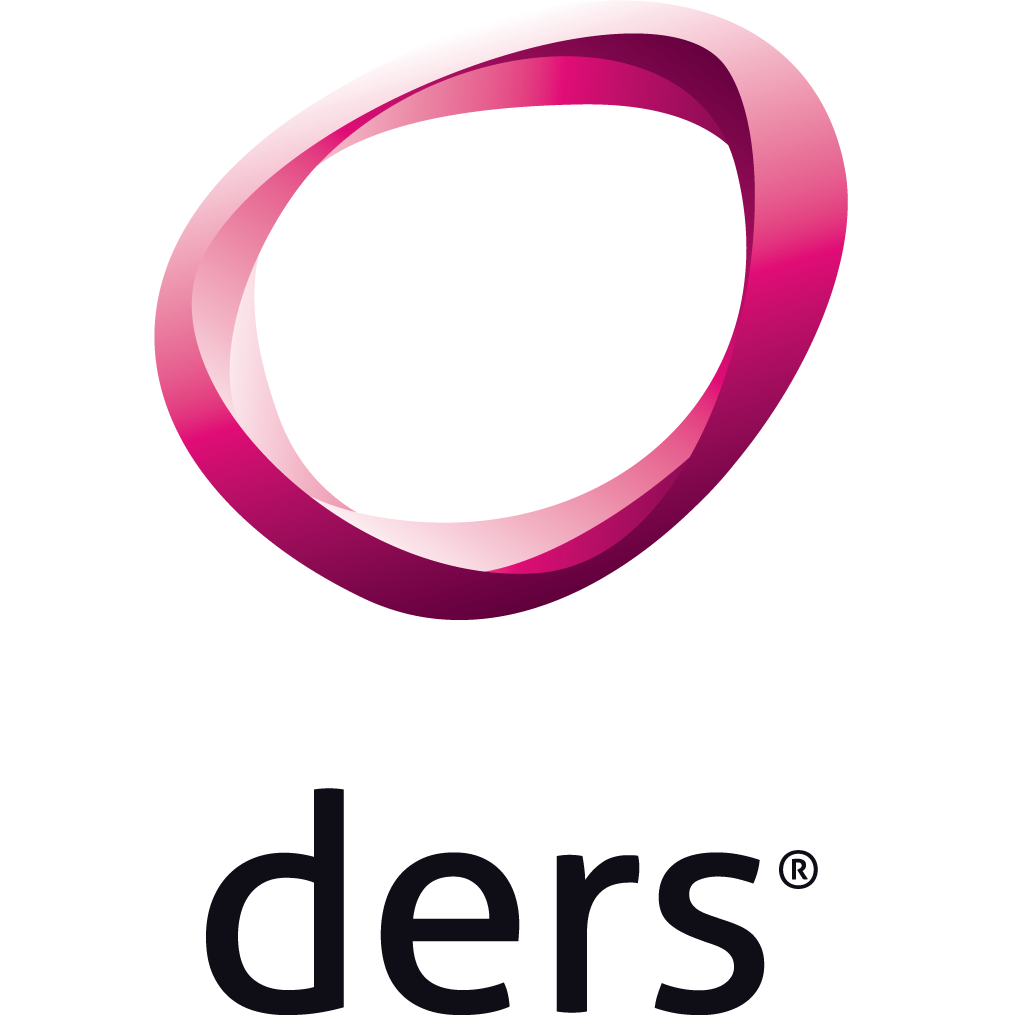  	2018.09.10	za Objednatele:	za Zhotovitele:doc. Dr. RNDr. Miroslav Holeček, rektor	Ing. Jan Mach, jednatel11:05:01 CEST